Comunicato stampa

Assistenza sociale e attività culturali: 260 mila euro per il sostegno di nuovi progetti 
In partnership con Fondazione Lambriana torna il bando “Educare con gli oratori”

Il presidente Fontana: “Nuova linfa per gli interventi sui territori”Monza, 1° settembre 2021 - Riprende subito dopo la pausa estiva l’attività erogativa della Fondazione della Comunità di Monza e Brianza onlus: stanziati 260mila euro per il sostegno di progetti sociali e culturali derivanti da risorse di Fondazione Cariplo e del fondo costituto da Fondazione Lambriana presso la Fondazione della Comunità MB. Sono infatti state definite le nuove linee di finanziamento previste per il 2021 con l’intenzione di contribuire alla realizzazione di progetti di utilità sociale per sostenere il Terzo settore del territorio nella ripresa delle attività. Obiettivo quello di sviluppare un moderno welfare di comunità. Settori di intervento quelli dell’assistenza sociale (bando 2021.4) e delle attività culturali (bando 2021.5): attenzione a fornire risposte alle necessità delle persone fragili con attività e iniziative in grado di generare valore e cambiamenti positivi. Largo poi al sostegno di organizzazioni e di luoghi che generano cultura, con un’attenzione particolare rivolta a progetti in grado di stimolare la curiosità e il piacere di leggere e destinati in particolare a bambini, adolescenti e giovani adulti, anche in lingue diverse dall’italiano. Ma non ci si ferma qui. È stato pubblicato anche il bando 2021.6 dedicato a “Educare con gli oratori” e realizzato con la collaborazione di Fondazione Lambriana, che intende sostenere le attività socio-educative che si svolgono negli oratori per creare legami costruttivi con le associazioni e le risorse presenti sul territorio nell’ottica di un’inclusione sempre più capillare di minori e di persone fragili. “Le nuove linee di finanziamento si affiancano e integrano quelle promosse nel primo semestre dell’anno: dedicate all’assistenza sociale, alle attività educative e alle attività culturali hanno portato alla realizzazione di 73 diverse progettualità per un uno stanziamento complessivo di 518mila euro - ha dichiarato il presidente della Fondazione MB Giuseppe Fontana - Nuova linfa arriva adesso grazie alle risorse messe a disposizione da Fondazione Cariplo per gli interventi sul territorio: coesione, rete, prevenzione, nuovi bisogni, cultura e socializzazione le parole chiave scelte per guidare l’operato della nostra Fondazione, che intende continuare a lavorare in sinergia con le organizzazioni del territorio. Siamo felici di rinnovare la partnership, ormai consolidata, con Fondazione Lambriana: grazie al bando ‘Educare con gli oratori’ ci concentreremo sui bisogni e sulle necessità delle parrocchie presenti sul nostro territorio, importanti centri aggregazione e di socializzazione”.Quest’anno l’attività della Fondazione si ispira anche agli obiettivi di sviluppo sostenibile definiti dall’Onu per il 2030: ogni linea di finanziamento, infatti, è stata declinata secondo i “goal” da raggiungere: si tratta di diciassette obiettivi che cercano di risolvere problematiche riguardanti lo sviluppo economico e sociale.Le nuove linee di finanziamento affiancano le altre attività promosse dalla Fondazione MB: sul sito www.fondazionemonzabrianza.org è possibile scoprire tutte le iniziative e le attività in corso, tra cui il fondo Contrasto nuove Povertà e il fondo Speranza, oltre alle campagne attive e alle ultime novità.LINEE DI FINANZIAMENTO
Informazioni e regolamenti su www.fondazionemonzabrianza.org/bandi
BANDO 2021.4: ASSISTENZA SOCIALE | Scadenza 15 ottobre 2021, contributo massimo 12mila euro
Uno stanziamento complessivo di 150mila euro per fornire risposte alle necessità delle persone fragili, con modalità adeguate al mutato contesto dovuto alla pandemia. Attenzione a iniziative e servizi dedicati agli anziani, per favorire lo scambio intergenerazionale, e ad attività ideate per bambini e ragazzi in grado di promuovere il protagonismo giovanile e la cittadinanza attiva. Spazio anche a progetti che agevolino l’inclusione sociale per persone con disabilità e soggetti fragili. Tra le finalità quella di attivare risposte di rete a nuovi bisogni sociali, generati anche dall’emergenza sanitaria.BANDO 2021.5: ATTIVITÀ CULTURALI | Scadenza 15 ottobre 2021, contributo massimo 6mila euro
A disposizione 60mila euro per dare energia a organizzazioni e luoghi che producono cultura con l’obiettivo di sostenere iniziative specifiche che valorizzino il loro ruolo di agenzie di socializzazione, di arricchimento e di benessere per la comunità. In questo particolare momento storico, la cultura può infatti rappresentare un valido strumento per rispondere alla forte necessità di ritessere in sicurezza legami sociali. Largo anche a progetti che si propongano di stimolare la curiosità e il piacere della lettura per tutta la popolazione - in modo particolare per bambini, adolescenti e giovani adulti, senza dimenticare la possibilità di letture in lingue diverse dall’italiano con riferimento soprattutto ai più piccoli. BANDO 2021.6: EDUCARE CON GLI ORATORI | Scadenza 15 ottobre 2021, contributo massimo 6mila euro
50mila euro per sostenere le attività socioeducative svolte negli oratori, così da creare legami costruttivi con le associazioni e le risorse presenti sul territorio nell’ottica di un’inclusione sempre più capillare di minori e persone fragili. Realizzato in partnership con Fondazione Lambriana, il bando “Educare con gli oratori” intende sostenere in particolare progettazioni utili a rafforzare e a consolidare nel territorio il lavoro di rete e le collaborazioni con le amministrazioni, i servizi socio-educativi, le scuole e le associazioni non profit. Si propone anche di rinsaldare i rapporti con il personale educativo specializzato presente nelle parrocchie a sostegno di attività inclusive e di azioni rivolte ai più giovani.
IMPORTANTE
Le domande ai bandi 2021.4, 2021.5 e 2021.6 dovranno essere presentate online attraverso l’area riservata del sito della Fondazione. Si consiglia di attivare quanto prima la propria area riservata.Per informazioni:Federica Fenaroli | Fondazione della Comunità di Monza e Brianza OnlusVia Gerardo dei Tintori, 18 - Monza | 039.3900942info@fondazionemonzabrianza.org - www.fondazionemonzabrianza.orghttps://www.facebook.com/FondazioneComunitaMB/ https://www.instagram.com/fondazionemb/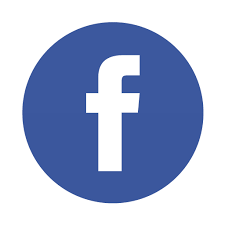 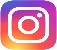 